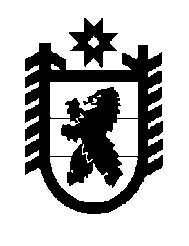 Российская Федерация Республика Карелия    РАСПОРЯЖЕНИЕГЛАВЫ РЕСПУБЛИКИ КАРЕЛИЯВнести в приложение 1 к распоряжению Главы Республики Карелия 
от 21 декабря 2017 года № 694-р следующие изменения: 1) исключить из основного состава комиссии по постановке граждан 
на воинский учет Петрозаводского городского округа Иванову Т.П.;2) включить в основной состав комиссии по постановке граждан 
на воинский учет Кемского муниципального района Маматмуротова Х.Т. – врача-отоларинголога Государственного бюджетного учреждения здравоохранения Республики Карелия «Кемская центральная районная больница»;3) в основном составе комиссии по постановке граждан на воинский учет Кондопожского муниципального района: а) включить в состав комиссии Сытникову О.М. – фельдшера отделения (подготовки и призыва граждан на военную службу) военного комиссариата (города Кондопоги и Кондопожского района Республики Карелия), назначив ее секретарем комиссии;б) исключить из состава комиссии Еремину Е.А.;4) в основном составе комиссии по постановке граждан на воинский учет Медвежьегорского муниципального района: а) включить в состав комиссии Шишук Н.С. – старшего помощника начальника отделения (подготовки и призыва граждан на военную службу) военного комиссариата (Медвежьегорского района Республики Карелия), специалиста по профессиональному психологическому отбору;б) исключить из состава комиссии Шарко В.Н.;	5) в основном составе комиссии по постановке граждан на воинский учет Олонецкого национального муниципального района указать новые должности следующих лиц:Веледеев А.Д. – врач-хирург Государственного бюджетного учреждения здравоохранения Республики Карелия «Олонецкая центральная районная больница»;Леонтьева Р.М. – врач-педиатр Государственного бюджетного учреждения здравоохранения Республики Карелия «Олонецкая центральная районная больница», врач, руководящий работой по медицинскому освидетельствованию граждан, подлежащих учету;6) включить в резервный состав комиссии по постановке граждан 
на воинский учет Петрозаводского городского округа следующих лиц: Маслова Н.С. – врач-терапевт Государственного бюджетного учреждения здравоохранения Республики Карелия «Городская поликлиника № 4»;Хянина Р.В. – врач-терапевт Государственного бюджетного учреждения здравоохранения Республики Карелия «Городская поликлиника № 4»;7) в резервном составе комиссии по постановке граждан на воинский учет Кондопожского муниципального района: а) включить в состав комиссии Анхимову Е.В. – врача-терапевта Государственного бюджетного учреждения здравоохранения Республики Карелия «Кондопожская центральная районная больница»;б) исключить из состава комиссии Иванову С.В.;8) в резервном составе комиссии по постановке граждан на воинский учет Олонецкого национального муниципального района указать новые должности следующих лиц:Тарвонен Н.В. – помощник начальника отделения (планирования, предназначения, подготовки и учета мобилизационных ресурсов) военного комиссариата (Питкярантского и Олонецкого районов Республики Карелия), секретарь комиссии;Турдуматов Р.А. – врач-хирург Государственного бюджетного учреждения здравоохранения Республики Карелия «Олонецкая центральная районная больница»;Бачкоева Л.М. – врач-педиатр Государственного бюджетного учреждения здравоохранения Республики Карелия «Олонецкая центральная районная больница», врач, руководящий работой по медицинскому освидетельствованию граждан, подлежащих учету;9) в резервном составе комиссии по постановке граждан на воинский учет Прионежского муниципального района:а) включить в состав комиссии следующих лиц: Маслова Н.С. – врач-терапевт Государственного бюджетного учреждения здравоохранения Республики Карелия «Городская поликлиника № 4»;Хянина Р.В. – врач-терапевт Государственного бюджетного учреждения здравоохранения Республики Карелия «Городская поликлиника № 4»;б) исключить из состава комиссии  Иванову Т.П.;10) включить в резервный состав комиссии по постановке граждан на воинский учет Пряжинского национального муниципального района 
Шастину О.А. – врача-отоларинголога Государственного бюджетного учреждения здравоохранения Республики Карелия «Городская поликлиника              № 3».           ГлаваРеспублики Карелия                                                                        А.О. Парфенчиковг. Петрозаводск20  февраля 2018 года№ 96-р